Vrtec pri OŠ Globoko Globoko 9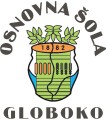 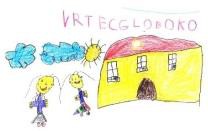 8254 Globoko 07/45 219 30E-naslov: vrtec.globoko@gmail.comŠifra otroka:Vloga za vpis otroka v vrtec v občini Brežice v šolskem letu 2021/22Vlagatelj, vlagateljica: ……………………………………………………………………………………………………………………Opomba: Starši lahko novinca vpišete samo v en vrtec.PODATKI O STARŠIHMATI	OČE	SKRBNIKPROGRAM IN ČAS BIVANJA V VRTCU:Otroka lahko vključite, ko napolni 11 mesecev in ste zaključili starševski dopust v obliki polne odsotnosti z dela (obkrožite črko pred programom in vpišite čas prihoda in odhoda otroka):A: DNEVNI PROGRAM: Program v trajanju od 6 do 9 ur*B: KRAJŠI PROGRAM: Program v trajanju od 240 do 720 ur letno S prehrano (kosilo): DA	NE (ustrezno obkrožite )*C: POLDNEVNI PROGRAM: Program v trajanju od 4 do 6 urOpomba: program pod *B in *C se bo izvajal, če bo prijavljeno zadostno število otrok.V primeru spremembe programa ali časa bivanja otroka to uredite OSEBNO (s podpisom) v Upravi vrtca, če boste potrebovali vrtec drugače le izjemoma, se o tem dogovorite za vsak dan posebej v oddelku.Želeni datum vključitve:Vrtec v katerega bi vpisali otroka, v kolikor mesta v vrtcu prve izbire ne bi bilo:Podatki, ki bodo v pomoč vzgojiteljici vašega otroka: navedite osebe, ki so v času otrokovega bivanja v vrtcu dosegljive za nujna sporočila:Izpolnjevanje kriterijev za sprejem otroka v vrtec na podlagi Pravilnika o kriterijih in postopku sprejemanja predšolskih otrok v vrtcih Občine Brežice, Ur. l. RS št. 194/2020.Opomba: Ustrezno obkrožite DA oziroma NE.IZJAVAIzjavljam, da so vsi podatki, ki sem jih navedel/-a v vlogi točni, resnični in popolni, za kar prevzemam materialno in kazensko odgovornost. Dovoljujem, da se podatki iz vloge lahko preverijo ali pridobijo iz javnih evidenc. Vrtcu dovoljujem, da jih uporablja z namenom vodenja postopka sprejema in vključitve otroka v program vrtca. Dovoljujem zbiranje in obdelovanje osebnih podatkov v skladu z Zakonom o varstvu osebnih podatkov (ZVOP-1, Ur. L. RS, št. 94/07-UPB1) in SPlošno uredbo o varstvu osebnih podatkov (GDPR).Izjavljam, da bom vse morebitne spremembe sporočil/-a upravi vrtca v roku 15 dni.Vrtcu prve izbire dovoljujem, da v primeru poziva po prednostnem vrstnem redu s centralnega čakalnega seznama k podpisu pogodbe, posreduje vlogo za vpis otroka v vrtec tistemu vrtcu, v katerega bo otrok sprejet iz centralnega čakalnega seznama.Datum: ..........................Podpis vlagatelja(ice):………………………………………………………………………………………………………………………...Izpolni vrtec Izpolni starš oz. skrbnikDatum prejema vloge:Datum zaključka starševskega dopusta:Številka vpisa:Datum vključitve:Datum podpisa pogodbe:Lokacija:1. PODATKI O OTROKU, ki ga vpisujete v vrtec1. PODATKI O OTROKU, ki ga vpisujete v vrtecIme in priimek:SPOL: M ---   Ž	(obkrožite)Datum rojstva:EMŠOStalno prebivališče:	Stalno prebivališče:	(naslov, pošta, poštna številka, občina)Začasno (kontaktno) prebivališče:	Začasno (kontaktno) prebivališče:	(naslov, pošta, poštna številka, občina)Ime in priimekEMŠOTelefonska številkaE - naslovStalno prebivališča (naslov, poštna številka in pošta, občina):Začasno (kontaktno)prebivališča (naslov, pošta, poštna številka, občina)Običajno: od …………………..……do……………………..………Občasno: od ……………………..…… do ………………….…………..Za otroke, ki bodo vrtec obiskovali v izmenah:Dopoldan: od ……………..………..do…………..………………..Popoldan: od …………….………….. do ………………..…………….4. PODATKI O DRUGIH OTROCIH V DRUŽINIAli kateri izmed vaših otrok že obiskuje vrtec v šol. letu 2020/21 : DA	NE (obkrožite) Ali kateri izmed vaših otrok že obiskuje vrtec v šol. letu 2020/21 : DA	NE (obkrožite) Vrtec je v občini Brežice: DA --- NE (obkrožite)Vrtec je v drugi občini (napišite občino):Če kateri otrok že obiskuje naš vrtec, navedite enoto vrtca:Ime in priimek otroka, ki že obiskuje vrtec:Istočasni vpis dveh ali več otrok hkrati (navedite imena in priimek) Opomba: Za oba otroka je potrebno oddati ločeno vlogo!Istočasni vpis dveh ali več otrok hkrati (navedite imena in priimek) Opomba: Za oba otroka je potrebno oddati ločeno vlogo!Ime in priimekNaslov (služba, doma)Telefonska številka1.2.3.4.PREDNOSTNA KRITERIJAIzpolnite staršiIzpolnite starši1. otroci, katerih starši predložijo potrdilo centra za socialno delo o ogroženosti zaradi socialnega položaja družine(odločba o dodelitvi denarnega dodatka po Zakonu o socialnem varstvu, ne pa otroškega dodatka in druga potrdila, ki jih izstavi pristojen Center za socialno delo)DANE2. otroci s posebnimi potrebami (8. Člena Zakona o vrtcih), če starši priložijo izvide, mnenja ali induvidualni načrtopomoči družini)DANEZap.št.KriterijiŠtevilotočkDANETočkovanje – izpolni vrtec1.Stalno prebivališče (max 20 točk)DANEa)	Otrok in starši imajo stalno prebivališče na območju šolskega okoliša,na območju katerega se vključuje v vrtec20DANEb)	Otrok in starši (oz. v primeru enostarševske družine eden od staršev)imajo stalno prebivališče na območju Občine Brežice15DANEc)	Eden od staršev ima skupaj z otrokom stalno prebivališče na območjuObčine Brežice10DANE2.Zaposlitev starša (max 10 točk)DANEa)	Oba starša sta zaposlena (oziroma imata status kmeta ali študenta)(oz. v primeru enostarševske družine eden od staršev)10DANE3.Otrok živi v enostarševski družini (max 8 točk)8DANE4.Invalidnost enega izmed staršev oz. otrok, ki je izkazana z odločbo pristojneinstitucije (max 5 točk)5DANE5.Otrok se v vrtčevsko varstvo vključuje zadnje leto pred začetkom šolanja (max 5točk)5DANE6.Starši v razpisanem šolskem letu hkrati vpisujejo v isti vrtec dvojčke, trojčke(max 3 točke)3DANE7.Otrok, ki je bil v preteklem šolskem letu uvrščen na centralni čakalni seznam, pamu med šolskim letom ni bilo ponujeno mesto v vrtcu (max 3 točke)3DANE